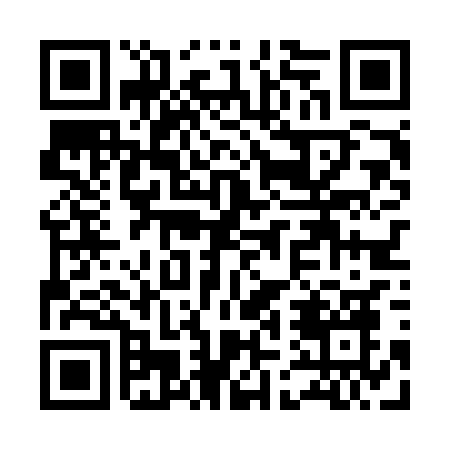 Prayer times for Santa Vitoria, BrazilWed 1 May 2024 - Fri 31 May 2024High Latitude Method: NonePrayer Calculation Method: Muslim World LeagueAsar Calculation Method: ShafiPrayer times provided by https://www.salahtimes.comDateDayFajrSunriseDhuhrAsrMaghribIsha1Wed5:216:3512:183:346:007:102Thu5:216:3612:173:345:597:093Fri5:216:3612:173:335:587:094Sat5:216:3612:173:335:587:095Sun5:226:3712:173:335:577:086Mon5:226:3712:173:325:577:087Tue5:226:3712:173:325:577:078Wed5:226:3812:173:325:567:079Thu5:236:3812:173:315:567:0710Fri5:236:3812:173:315:557:0611Sat5:236:3912:173:315:557:0612Sun5:236:3912:173:315:547:0613Mon5:246:3912:173:305:547:0514Tue5:246:4012:173:305:547:0515Wed5:246:4012:173:305:537:0516Thu5:246:4112:173:305:537:0517Fri5:256:4112:173:295:537:0518Sat5:256:4112:173:295:527:0419Sun5:256:4212:173:295:527:0420Mon5:266:4212:173:295:527:0421Tue5:266:4212:173:295:527:0422Wed5:266:4312:173:295:527:0423Thu5:266:4312:173:285:517:0424Fri5:276:4412:173:285:517:0425Sat5:276:4412:173:285:517:0326Sun5:276:4412:183:285:517:0327Mon5:286:4512:183:285:517:0328Tue5:286:4512:183:285:517:0329Wed5:286:4512:183:285:507:0330Thu5:286:4612:183:285:507:0331Fri5:296:4612:183:285:507:03